          [АРАР                                                             ПОСТАНОВЛЕНИЕ       17   апрель     2017  й.               №11                              17 апреля    2017 г.О предельных нормативах  расходов на приобретение служебных легковых автомобилей для транспортного обеспечения работников Администрации  сельского поселения Новобалтачевский сельсовет муниципального района Чекмагушевский район Республики Башкортостан         В целях повышения эффективности и результативности осуществления муниципальных закупок товаров, работ и услуг для нужд Администрации сельского поселения Новобалтачевский сельсовет муниципального района Чекмагушевский район Республики Башкортостан, руководствуясь Постановлением Правительства Республики Башкортостан «О предельных нормативах расходов на приобретение служебных легковых автомобилей для государственных органов и государственных учреждений Республики Башкортостан» от 18 марта 2014 года № 109, Администрация  сельского  поселения Новобалтачевский  сельсовет  муниципального  района  Чекмагушевский  район  Республики Башкортостан  постановляет:        1. Утвердить прилагаемые нормативы расходов на приобретение служебных легковых автомобилей для транспортного обеспечения работников Администрации сельского поселения Новобалтачевский сельсовет муниципального района Чекмагушевский район Республики Башкортостан (далее - нормативы) согласно приложению к настоящему  постановлению.       2. Норматив  предельной стоимости легковых автомобилей с 2017 года и в последующие годы применять с учетом индекса потребительских цен.       3. Администрации сельского поселения Новобалтачевский сельсовет муниципального района Чекмагушевский район Республики Башкортостан руководствоваться нормативами при планировании, уточнении объемов бюджетных ассигнований и лимитов бюджетных обязательств на очередной (текущий) финансовый год и плановый период, а также при осуществлении муниципальных закупок.      4. Контроль за исполнением настоящего постановления оставляю за собой.  Глава сельского поселения                                     В.Ф.Ихсанов			          Приложение к постановлению Администрации сельского поселенияНовобалтачевскийсельсовет муниципального района Чекмагушевский район Республики Башкортостан от 17  апреля 2017 г. №11НОРМАТИВЫ РАСХОДОВ НА ПРИОБРЕТЕНИЕ СЛУЖЕБНЫХ ЛЕГКОВЫХ АВТОМОБИЛЕЙ ДЛЯ ТРАНСПОРТНОГО ОБЕСПЕЧЕНИЯ РАБОТНИКОВ АДМИНИСТРАЦИИ СЕЛЬСКОГО ПОСЕЛЕНИЯ НОВОБАЛТАЧЕВСИКЙ  СЕЛЬСОВЕТ МУНИЦИПАЛЬНОГО РАЙОНА ЧЕКМАГУШЕУВСКИЙ РАЙОН РЕСПУБЛИКИ БАШКОРТОСТАНБАШ[ОРТОСТАН  РЕСПУБЛИКА]Ы		СА[МА{ОШ  РАЙОНЫ муниципаль районЫНЫ@  Я@Ы БАЛТАС  АУЫЛ СОВЕТЫ АУЫЛ  БИЛ^м^]Е  ХАКИМИ^ТЕ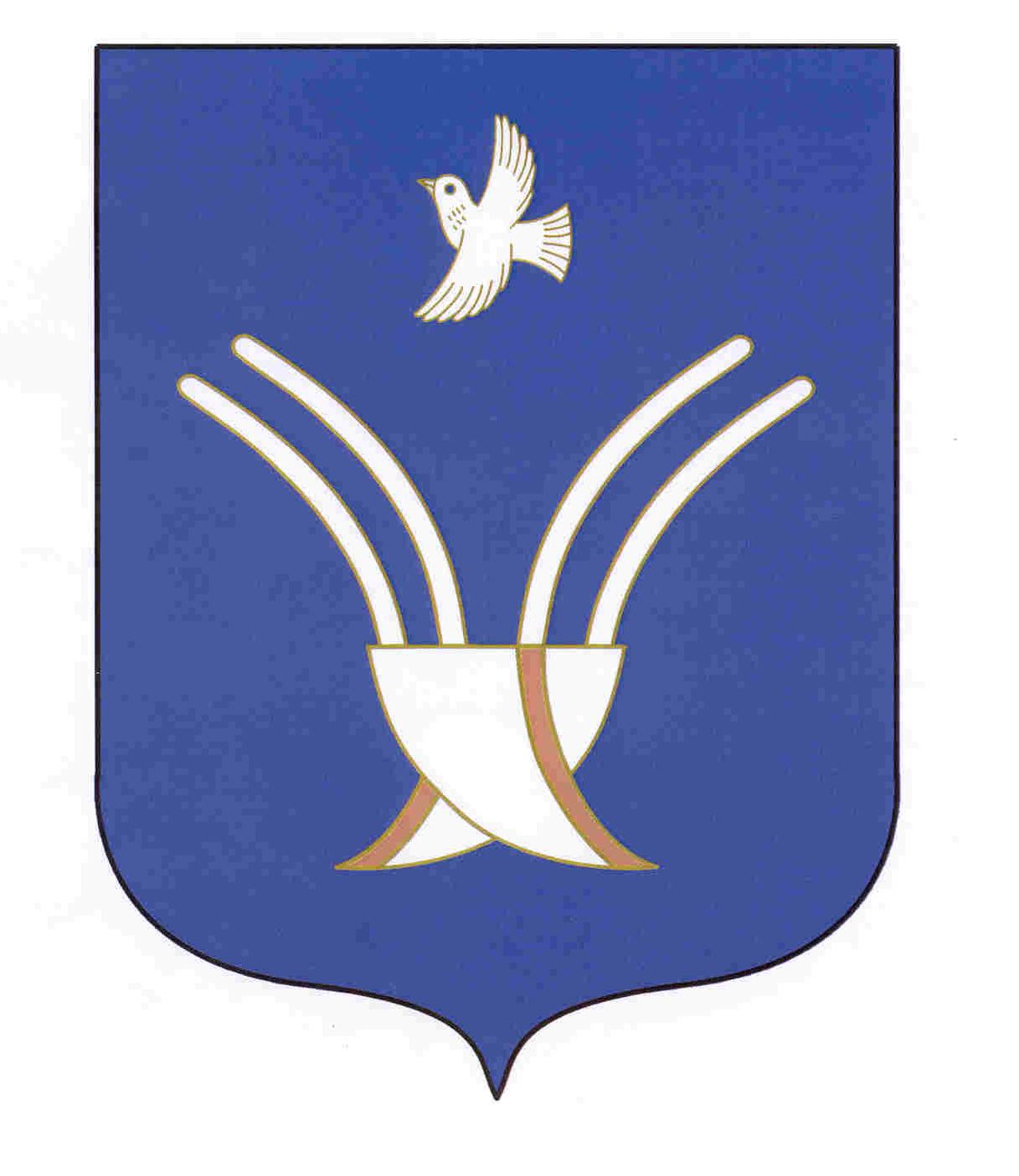 Администрация сельского поселенияНовобалтачевский сельсоветмуниципального района Чекмагушевский район Республики Башкортостан№ п/п      Наименование должностиСлужебный легковой автомобильСлужебный легковой автомобильСлужебный легковой автомобиль№ п/п      Наименование должностистоимость,    тыс.рублеймощность двигателя, л.с.нормативный срок эксплуатации, годы12345 1Глава сельского поселения не более 700не более 120не менее 7 лет